 Ysgrifennu eich Nodau ac Amcanion 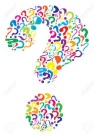 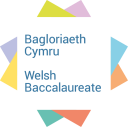 Eich NODAU Eich AMCANION: Trosglwyddwch eich nodau a’ch amcanion i ddogfen Word ‘project unigol’ Cam 1: Ysgrifennwch eich teitl yma: Cam 2: Beth yw nodau?  Ceisiwch gofio o’r drafodaeth ddosbarth beth yw nod ac ysgrifennwch yn eich geiriau eich hun Cam 3 - Fel rhan o’ch ymchwiliad, bydd angen i chi ysgrifennu o leiaf 3 nod i’ch helpu i ymchwilio eich project. Dyma enghraifft: Cwestiwn:  A yw astudio ar gyfer Lefel A yn fantais ar gyfer fy nyfodol?  Nodau posib:  Ymchwilio i ba swyddi sy’n gofyn am Lefel A/gradd Ymchwilio i bwysigrwydd prentisiaethau Casglu gwybodaeth ar fanteision/anfanteision cael gradd Cam 4: Beth yw amcanion?  Ceisiwch gofio o’r drafodaeth ddosbarth beth yw amcan ac ysgrifennwch yn eich geiriau eich hun Cam 5 - Bydd angen i chi ysgrifennu 2 amcan ar gyfer bob nod rydych wedi penderfynu arnynt yng ngham 3  Dyma enghraifft: Cwestiwn:  A yw astudio ar gyfer Lefel A yn fantais ar gyfer fy nyfodol?  NOD 1: Ymchwilio i ba swyddi sy’n gofyn am Lefel A/gradd Amcanion posib:  Ymchwil ar-lein ar ba swyddi sy’n gofyn am radd Creu, cynnal a dadansoddi holiadur ar farn y cyhoedd am werth Lefel A/gradd 